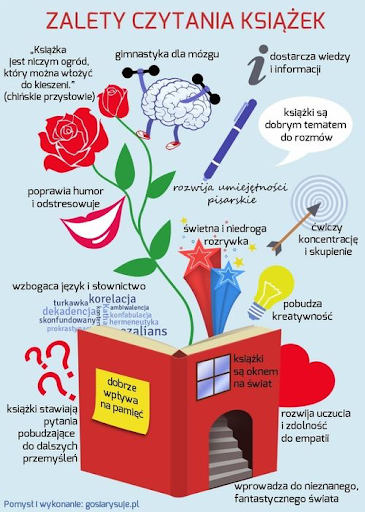 10 powodów, dla których warto czytać książkiNie ma wątpliwości, że czytanie wpływa w znaczącym stopniu na nasz umysł. Czasami wystarczy kilka minut dziennie, by w ciągu roku przeczytać wiele wartościowych książek. Oto korzyści jakie płyną z czytania. 1. Zwiększa zasób słownictwa Czytanie wzbogaca słownictwo, co znacznie pomaga w opisywaniu swoich uczuć i myśli. Ludziom często umyka jakiś wyraz lub chcą coś powiedzieć, ale nie potrafią ubrać tego w słowa. Na szczęście można nad tym pracować, a czytanie jest najlepszym ćwiczeniem. 2. Poprawia pamięć Czytanie książek to także doskonała stymulacja dla mózgu. Czytając, tworzymy w głowie obrazy, łączymy nową wiedzę z tym, co już jest nam znane. Podczas czytania lektury, neurony są nieustannie zmuszane do wysiłku, co przekłada się na lepszą pamięć. 3. Redukuje stresDlaczego warto czytać książki? Czytanie działa uspokajająco. Jeżeli wybierzesz książkę, która naprawdę Cię interesuje, stres dnia codziennego odejdzie w zapomnienie. 4. Pogłębia wiedzęLudzie, którzy czytają, są mądrzejsi. Nie bez powodu mówi się o kimś, kto posiada wartościową wiedzę, że jest „oczytany”. Warto czytać książki, ponieważ to właśnie lektura sprawia, że człowiek poszerza swoje horyzonty i staje się jeszcze bardziej inteligentny. 5.  InspirujeKsiążki potrafią zainspirować. Czasami znajdujemy się w takim punkcie swojego życia, że nie wiemy, w którą stronę warto pójść. Dlaczego warto czytać książki? W lekturze może zainspirować wszystko — postawa głównego bohatera, odwiedzane miejsca, podejmowane decyzje, aktywności. 6. Rozwija wrażliwość i empatięCzytanie książek rozwija wrażliwość na sztukę i na innych ludzi. Ludzie, którzy czytają, trzy      razy częściej odwiedzają muzea, a dwa razy częściej sami malują, piszą lub fotografują. Dzięki książkom rozwija się także empatia. Angażujemy się w fikcję literacką i potrafimy postawić się na miejscu drugiego człowieka, a także go zrozumieć. 7. Zwiększa zdolności analityczneKsiążki wpływają także na większe zdolności analityczne. Osoby, które czytają kryminały, wymagające rozwiązywania zagadek, analizowania faktów, stawiania tez, rozwijają w sobie zdolność krytycznego i analitycznego myślenia. 8. Poprawa pisania Częstsze sięganie po lekturę to także rozwijanie własnego stylu. Warto wybierać książki uznanych pisarzy, dzięki którym nauczymy się poprawności gramatycznej oraz ortograficznej. To jedna z najważniejszej korzyści, wynikającej z czytania książek, którą z pewnością doceni każdy dorosły, który już jako dziecko namiętnie czytał książki. 9. Kształtuje osobowośćDzięki czytaniu możemy postawić się w różnych sytuacjach i wyobrażać sobie, co zrobilibyśmy na miejscu bohatera. Otwieramy się tym samym na nowe doświadczenia czy wyzwania, rozszerzamy horyzonty, kształtując własną osobowość. 10.Uczy zaangażowania w życie społeczne Według badań przeprowadzonych przez amerykańską agencję wspierającą sztukę — NEA — ludzie, którzy regularnie czytają, znacznie bardziej angażują się obywatelsko oraz kulturowo. Co więcej, czytelnicy mają większą swobodę i łatwość wypowiedzi, robią to w sposób bardziej elokwentny. Przekłada się to na większe szanse na osiągnięcie sukcesu w życiu, a także podnosi samoocenę. 